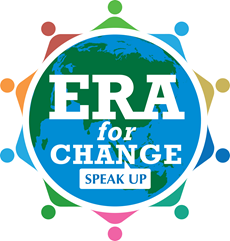 Meeting 2 AgendaDate:Attendance:Discussion ItemsAcknowledgement of Country Opening PrayerWelcomeDetention for Detention Review – locally and nationally – www.eraforchange.com Our goals as a groupOur passions and issuesEdmund Rice InternationalRoles – ERA for Change Network Contact, ERI Youth Ambassador